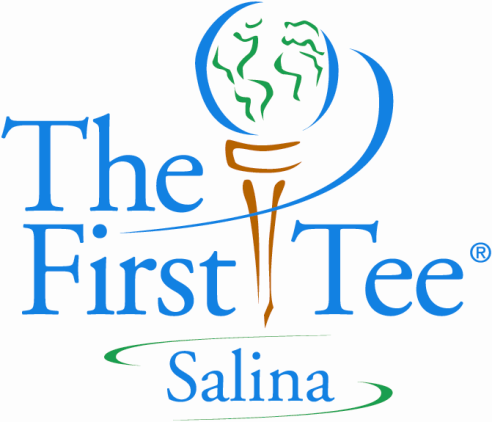 Executive Director/Director of Operations Vacancy AnnouncementChapter Profile:	Established in 2000, The First Tee of Salina has been positively impacting the lives of young people through the game of golf in Saline County.  Currently, the chapter has over 400 certifying participants at two program locations and impacts approximately 3500 additional kids annually through outreach programming.Position: 		The First Tee of Salina Executive Director/Director of OperationsAddress:		2500 East Crawford			Salina, KS 67401Contact:		Mike Hargrave			(785) 826-7450			Mike.hargrave@salina.orgApply Online:		http://www.salina-ks.gov/employment-opportunities                                    Applications accepted beginning Monday, May 22Salary Range:		$48,000 to $55,000Benefits:		City of Salina benefit package available to view atwww.jobs.salina-ks.gov/PDFs/Benefit_Summaries/2017BenefitsSummary-ClassifiedFull-Time.pdfKey Skill Areas:	Advisory Board & Staff Relations Marketing/Public Relations Program DevelopmentFiscal Management Target Dates:		Cover Letter & Resume Deadline	Job open until filled.  June 16th will be the first date of review for resumes.For More Information Contact – City of Salina Human Resources, 785-309-5710Executive DirectorChapter Overview:The First Tee of Salina is one Chapter of a national/international non-profit youth initiative called The First Tee.  The First Tee was created in 1997 by the World Golf Foundation to teach young people life skills and character education through the game of golf.  Its research-proven programs are having a positive impact on participants, their families and their communities.  At The First Tee, we believe all young people should have access to safe places and caring adult mentors who help them grow socially, emotionally and academically.  While learning fundamentals of a golf swing, our character education programs provide a fun, active environment to teach young people how to manage emotions, resolve conflicts, communicate, set goals and much more.Mission Statement:To impact the lives of young people by providing educational programs that build character, instill life-enhancing values and promote healthy choices through the game of golf.Reports to:The First Tee of Salina Executive Director/Director of Operations reports to the Deputy Director of Parks and Recreation, Salina Parks and Recreation.Employment Status:Full Time, ExemptThe First Tee of Salina and the City of Salina is committed to a policy of equal employment opportunity for all applicants and employees.Job Summary:The Executive Director/Director of Operations provides overall management of all fiscal and program operations, implements policies established by the Board of Directors, evaluates program and service data, and provides detailed reports to the Deputy Director and the Board of Directors.  The Executive Director/Director of Operations works with the Board of Directors and other staff to develop, implement, evaluate and maintain programs, services and activities, which fulfill the mission and goals of The First Tee.The First Tee of SalinaExecutive Director/Director of OperationsDuties & ResponsibilitiesBoard Interaction:Share in the development of the 3-year Strategic Plan and oversee its implementationParticipate and develop work plans for the Board and sub-committee meetingsDevelop, review, and implement effective personnel policies and proceduresAdministrative & Staffing:Hire and evaluate staffEstablish personnel policies subject to approval of the Board Involve volunteers and parent organizationsProgramming:Work with the Program Director to establish a seasonal program scheduleAssist with programming/coaching if necessaryPurchase the essential Teaching Aids & Supplies for programmingEnsure the implementation of The First Tee curriculumManage the development of appropriate instructional programsOrganize Outreach efforts with other local youth-serving agencies to form partnerships offering the National School Program and the DRIVE programsFacility:Continue to partner with the City of Salina Parks and Recreation Department and the Salina Municipal Golf Course for access, program dates, and facility improvementsDevelop an agreement with PGA or LPGA professionals for participant instructionPublic Relations/Communication/Events:Implement and oversee all communication activities and policiesDevelop promotional and collateral materialEstablish and develop media relationsSupervise all work related to public relations, internal communication, and publicationsConvey the Chapter’s brand image to the publicCoordinate communication activities for specials events, newsletters, printed materials and the chapter web siteCommunicate with and submit documentation as required by The First Tee Home OfficeNetwork with other Chapter colleagues and exchange best practice ideasAttend Network and Territory meetings when availableFinancial, Fundraising & Revenue Generation:Execute the financial guidelines with the Deputy Director and the Treasurer of the BoardDevelop the chapter’s annual operating budget including monitoring all receipts and disbursementsOversee the development and implementation of a fundraising plan for capital, operation and programming needsManage payroll process for employeesPrepare and deliver accurate and timely financial reporting to the Deputy Director and the Board Participate in all special event fundraising activitiesResearch and write grant proposalsMaintain a unique donor and participant databasePreferred Qualifications:Bachelor’s DegreeKnowledge of, and commitment to the goals and philosophy of The First TeeProven successful ability in fiscal, program and staff managementEffective written and oral communication skillsKnowledge and experience in program evaluation and developmentAbility to analyze and report statistical dataFamiliar with fundraising and resource developmentKnowledge of the game of golf including instruction and equipmentStrong organizational skillsExperience in working with community-based organizationsAble to work with youth and build learning environments conducive to youth developmentFamiliar with volunteer programsComputer and database knowledge Able to work a flexible scheduleAble to travel and attend Network Meetings and other training sessions